Teacher Presentation MaterialsUnit 5 Lesson 5: Some Functions Have Symmetry1 Changing Heights (Warm up)Student Task StatementThe table shows Clare’s elevation on a Ferris wheel at different times, . Clare got on the ride 80 seconds ago. Right now, at time 0 seconds, she is at the top of the ride. Assuming the Ferris wheel moves at a constant speed for the next 80 seconds, complete the table.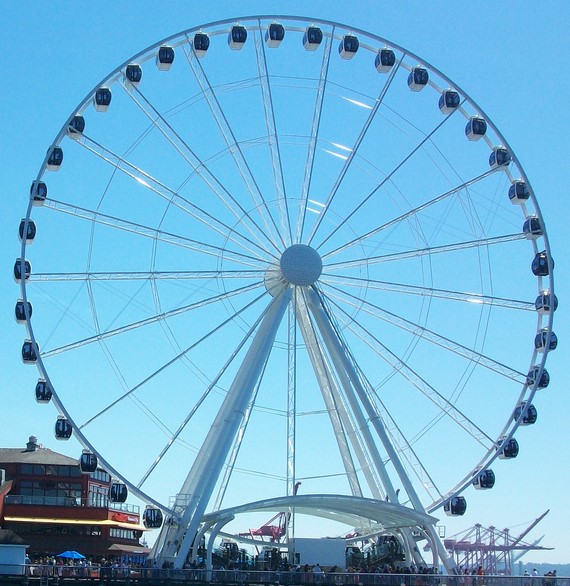 2 Card Sort: Two Types of GraphsStudent Task StatementYour teacher will give you a set of cards that show graphs. Sort the cards into 2 categories of your choosing. Be prepared to explain the meaning of your categories.3 Card Sort: Two Types of CoordinatesStudent Task StatementYour teacher will give you a set of cards to go with the cards you already have.Match each table of coordinate pairs with one of the graphs from earlier.Describe something you notice about the coordinate pairs of even functions.Describe something you notice about the coordinate pairs of odd functions.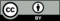 © CC BY 2019 by Illustrative Mathematicstime (seconds)height (feet)-800-6031-40106-20181021220406080